ЗАХИРАЛРАСПОРЯЖЕНИЕ 37от « 09  » ноября 2020 года.«Об утверждении порядка применения бюджетнойклассификации расходов бюджета сельского поселения«Аргада» на 2020  и на плановый период 2021 и 2022 годов » В соответствии со статьями 8, 21, 23  Бюджетного кодекса Российской Федерации приказываю:Утвердить Порядок применения бюджетной классификации расходов бюджета сельского поселения «Аргада» на 2020 год и на плановый период   2021 - 2022 годов согласно приложению к настоящему          распоряжению.Контроль за исполнением распоряжения оставляю за собой.Настоящее распоряжение вступает в силу со дня его  подписания и распространяется на правоотношения, возникшие с 1 января 2020 года и действует по 31 декабря 2020 годаГлава муниципального образованиясельского поселения «Аргада»                                          Б.Б. ДондуповПриложениеК распоряжению администрацииСП «Аргада» от  09.11.2020 г. № 37Указания о порядке применения бюджетной классификации расходов бюджета сельского поселения «Аргада» на 2020 год и на плановый период 2021 и 2022 годовОбщее положениеНастоящие Указания о порядке применения бюджетной классификации расходов бюджета сельского поселения «Аргада» на 2020 год и на плановый период 2021 и 2022 годов разработаны в соответствии со ст. 8, 21, 23 Бюджетного кодекса Российской Федерации и общим порядком применения бюджетной классификации Российской Федерации, установленным Министерством финансов Российской Федерации. Целевые статьиЦелевые статьи расходов местного бюджета формируется в соответствии с муниципальными программами МО «Курумканский район», непрограммными направления деятельности органов местного самоуправления СП «Аргада».Отражение целевых статьей, осуществляемых за счет средств межбюджетных трансфертов, производится в соответствии с требованиями Бюджетного кодекса Российской Федерации, нормативно правовых актов Министерства финансов Российской Федерации о применении бюджетной классификации Российской Федерации.           Структура кода целевой статьи расходов бюджета поселения состоит из десяти разрядов и включает следующие составные частиДетализация производится с применением буквенно-цифрового ряда: 0, 1, 2, 3, 4, 5, 6, 7, 8, 9, А, Б, В, Г, Д, Е, Ж, И, К, Л, М, Н, П, Р, С, Т, У, Ф, Ц, Ч, Ш, Щ, Э, Ю, Я, A, D, E, F, G, I, J, L, N, P, Q, R, S, T, U, V, W, Y, Z.Перечень муниципальных программ, подпрограмм, основных мероприятий, целевых статей местного бюджета.БУРЯАД РЕСПУБЛИКЫН ХУРУМХААНАЙ АЙМАГАЙ АРГАТА ТОСХОНОЙ МУНИЦИПАЛЬНА БАЙГУУЛАМЖЫН ЗАХИРГААН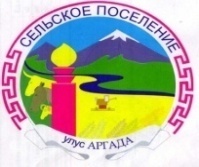 АДМИНИСТРАЦИЯ МУНИЦИПАЛЬНОГО ОБРАЗОВАНИЯ СЕЛЬСКОЕ ПОСЕЛЕНИЕ «АРГАДА»  КУРУМКАНСКОГО РАЙОНА РЕСПУБЛИКИ БУРЯТИЯ671634, Республика Бурятия, с. Аргада, ул. Хышиктуева, 8,тел.(8-30149) 93-620, факс.  93-620 E-mail:admargada@yandex.ruЦелевая статьяЦелевая статьяЦелевая статьяЦелевая статьяЦелевая статьяЦелевая статьяЦелевая статьяЦелевая статьяЦелевая статьяЦелевая статьяПрограммное (непрограммное) направление расходовПрограммное (непрограммное) направление расходовПодпрограмма, непрограммное направление деятельностиЗадача подпрограммыЗадача подпрограммыНаправление расходовНаправление расходовНаправление расходовНаправление расходовНаправление расходов8910111213141516171800000000    Муниципальная программа "Развитие и совершенствование муниципального управления"1810000000Подпрограмма "Организация и совершенствование управленческого процесса"1800000000Муниципальная программа "Развитие и совершенствование муниципального управления"18102S2870Обеспечение профессиональной переподготовки, повышение квалификации глав муниципальных образований и муниципальных служащих181027442099000000009990000000Непрограммные расходы9990082620Резервный фонд местной администрации по предупреждению чрезвычайных ситуаций9990082630 Резервный фонд местной администрации по ликвидации чрезвычайных ситуаций и последствий стихийных бедствий9990091100Расходы на обеспечение функционирования высшего должностного лица муниципального образования9990090100 Расходы на обеспечение функций органов местного самоуправления99900P0300Межбюджетные трансферты, передаваемые бюджетам муниципальных районов от бюджетов сельских поселений по определению поставщиков (подрядчиков, исполнителей) для обеспечения нужд муниципального образования сельское поселение99900P0500Межбюджетные трансферты на осуществление части полномочий по формированию и исполнению бюджета поселения99900P0600Межбюджетные трансферты на осуществление части полномочий сельских поселений по контролю за исполнением бюджета поселения99900P0700Межбюджетные трансферты, передаваемые бюджетам муниципальных районов от бюджетов сельских поселений  по осуществлению полномочий по осуществлению внутреннего финансового контроля9990088100Прочие мероприятия по благоустройству9990088110Уличное освещение99900Д1800Дорожное хозяйство (дорожные фонды)999008610099900Р3600Межбюджетные трансферты на осуществление части полномочий по хозяйственно-транспортному обеспечению99900Р4000Межбюджетные трансферты на осуществление части полномочий по формированию и исполнению бюджета хозяйственно-транспортного обеспечения9990051180Осуществление первичного воинского учета на территориях, где отсутствуют военные комиссариаты9990074030Финансовая поддержка ТОС посредством республиканского конкурса «Лучшее территориальное общественное самоуправление»9990074410Распределение иных межбюджетных трансфертов, передаваемых бюджетам поселений из бюджета муниципального района на первоочередные расходы (Народный бюджет)99900П030Межбюджетные трансферты бюджетам сельских поселений из бюджетов муниципальных районов на осуществление части полномочий по организации утилизации и переработки бытовых и промышленных отходов в соответствии с заключенными соглашениями99900П0400Межбюджетные трансферты бюджетам сельских поселений из бюджетов муниципальных районов на осуществление части полномочий по водоснабжению населения в соответствии с заключенными соглашениями99900П0600Трудоустройство на временные места работы безработных граждан9990081850Профессиональная переподготовка и повышение квалификации по программе управления государственными и муниципальными закупками9990082500Доплаты к пенсиям муниципальных служащих9990088200Расходы на проведение мероприятий в области физической культуры и спорта99900Р1700Межбюджетные трансферты на осуществление полномочий  по созданию условий для организации досуга и обеспечения жителей поселений услугами организаций культуры99900Р2700Межбюджетные трансферты на осуществление полномочий по созданию условий для организации досуга и обеспечения жителей поселений услугами организаций культуры, в том числе на хозяйственно-транспортное обслуживание